 ELECTIONS CST						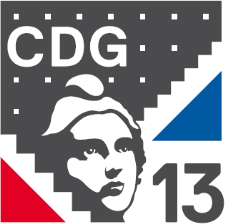 PRESENTATION DE LISTE DE CANDIDATSELECTIONS DES REPRESENTANTS DES PERSONNELS AU COMITE SOCIAL TERRITORIALTitre de la liste présentée : …………………………………………………………………………………...(Indiquer le nom du syndicat)Agent délégué de liste : ………………………………………………………………………………………(Nom-Prénom)Ordre de présentation des candidatures :Fait à ………………..Le …………………...L’Agent délégué de liste,N°NOM-PrénomGradeCollectivité12345678910